M fNISTERtJL SANATATII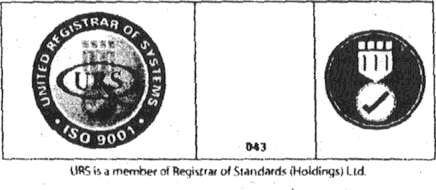 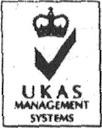 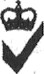 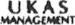 PRIn4A RIA ORASULUI RUPEA ’UD. BRASOY SPITALLIL ORASENESC RUPEAStr. Republicii Nt. 128, Rupea, Jud. Brasov Cod Fiscal: 4384516Telefon: 0268 260 891 Fax: 0268 260 601Email: snitalrufic	ahcc com Adresa web: www.spiialrupca.roFormular l- Chestionar de satisfactie a pacientuluiVa rugam sa bifati/ incercuiti variantele de raspuns care sunt corecte in legatura cu persoana dumneavoastra si cele care vi se par cele mai apropiate de ceea ce ati experimentat in spital si apoi sa introduceti formularul in uma de pe hol: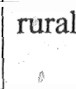 5. In cadrul acestei intemari puteti spune ca:	da	nu7.	Starea dumneavoastra la externare este mai buna??	da	nu8. Ce v-a placut cel mai mult in spitalul nostru†.................................................................................................9.	Ce  nu  v-a placut  in spitalul  nostru?  ...............................:........... .........................................10.  Ce   recomandari  aveti pentru spitalul nostru? .........................................................................locul acordariiserviciilormedicalemedicina	pediatrie	chirurgie obstetrica	boli	ambulator camera	radiologie interna		generala ginecologie infectioase		de gardamedicina	pediatrie	chirurgie obstetrica	boli	ambulator camera	radiologie interna		generala ginecologie infectioase		de gardamedicina	pediatrie	chirurgie obstetrica	boli	ambulator camera	radiologie interna		generala ginecologie infectioase		de gardamedicina	pediatrie	chirurgie obstetrica	boli	ambulator camera	radiologie interna		generala ginecologie infectioase		de gardamedicina	pediatrie	chirurgie obstetrica	boli	ambulator camera	radiologie interna		generala ginecologie infectioase		de gardamedicina	pediatrie	chirurgie obstetrica	boli	ambulator camera	radiologie interna		generala ginecologie infectioase		de gardamedicina	pediatrie	chirurgie obstetrica	boli	ambulator camera	radiologie interna		generala ginecologie infectioase		de gardamedicina	pediatrie	chirurgie obstetrica	boli	ambulator camera	radiologie interna		generala ginecologie infectioase		de gardavarsta< 20 ani	20- 29 ani	30- 39 ani	40- 49 ani	50- 59 ani< 20 ani	20- 29 ani	30- 39 ani	40- 49 ani	50- 59 ani< 20 ani	20- 29 ani	30- 39 ani	40- 49 ani	50- 59 ani< 20 ani	20- 29 ani	30- 39 ani	40- 49 ani	50- 59 ani< 20 ani	20- 29 ani	30- 39 ani	40- 49 ani	50- 59 ani< 20 ani	20- 29 ani	30- 39 ani	40- 49 ani	50- 59 ani60- 69	>70 ani60- 69	>70 anisexulfeminin	masculinfeminin	masculinfeminin	masculinfeminin	masculinfeminin	masculinfeminin	masculinfeminin	masculinfeminin	masculinmediul de rezidentaurbanurbanurbanurbanurbanurbanurbanurbanultima scoala absolvitascoala primara	scoala gimnaziala (8	liceu (4 clase)	clase)scoala primara	scoala gimnaziala (8	liceu (4 clase)	clase)scoala primara	scoala gimnaziala (8	liceu (4 clase)	clase)scoala primara	scoala gimnaziala (8	liceu (4 clase)	clase)facultatefacultatestarea civilanerasatorit	casatorit	divortat	vaduvnerasatorit	casatorit	divortat	vaduvnerasatorit	casatorit	divortat	vaduvnerasatorit	casatorit	divortat	vaduvnerasatorit	casatorit	divortat	vaduvnerasatorit	casatorit	divortat	vaduvin concubinajsunt la prima intemare	sunt la reinternaresunt la prima intemare	sunt la reinternaresunt la prima intemare	sunt la reinternaresunt la prima intemare	sunt la reinternaresunt la prima intemare	sunt la reinternaresunt la prima intemare	sunt la reinternaresunt la prima intemare	sunt la reinternaresunt la prima intemare	sunt la reinternaresunt la prima intemare	sunt la reinternare1. Cum ati ales serviciile spitalului nostru?1. Cum ati ales serviciile spitalului nostru?1. Cum ati ales serviciile spitalului nostru?1. Cum ati ales serviciile spitalului nostru?1. Cum ati ales serviciile spitalului nostru?1. Cum ati ales serviciile spitalului nostru?1. Cum ati ales serviciile spitalului nostru?1. Cum ati ales serviciile spitalului nostru?1. Cum ati ales serviciile spitalului nostru?din proprie initiativa	la recomandarea unor alte	de nevoie- am venit lapersoane	urgentadin proprie initiativa	la recomandarea unor alte	de nevoie- am venit lapersoane	urgentadin proprie initiativa	la recomandarea unor alte	de nevoie- am venit lapersoane	urgentadin proprie initiativa	la recomandarea unor alte	de nevoie- am venit lapersoane	urgentadin proprie initiativa	la recomandarea unor alte	de nevoie- am venit lapersoane	urgentadin proprie initiativa	la recomandarea unor alte	de nevoie- am venit lapersoane	urgentadin proprie initiativa	la recomandarea unor alte	de nevoie- am venit lapersoane	urgentaam aflat pe internet desprespitalam aflat pe internet desprespital2. Cand ati luat prima data contact cu spitalul ce impresie v-a facut? Alegeti din tabelul de mai jos treicuvinte care descriu cel măi bine prima dumneavoastra impresie:2. Cand ati luat prima data contact cu spitalul ce impresie v-a facut? Alegeti din tabelul de mai jos treicuvinte care descriu cel măi bine prima dumneavoastra impresie:2. Cand ati luat prima data contact cu spitalul ce impresie v-a facut? Alegeti din tabelul de mai jos treicuvinte care descriu cel măi bine prima dumneavoastra impresie:2. Cand ati luat prima data contact cu spitalul ce impresie v-a facut? Alegeti din tabelul de mai jos treicuvinte care descriu cel măi bine prima dumneavoastra impresie:2. Cand ati luat prima data contact cu spitalul ce impresie v-a facut? Alegeti din tabelul de mai jos treicuvinte care descriu cel măi bine prima dumneavoastra impresie:2. Cand ati luat prima data contact cu spitalul ce impresie v-a facut? Alegeti din tabelul de mai jos treicuvinte care descriu cel măi bine prima dumneavoastra impresie:2. Cand ati luat prima data contact cu spitalul ce impresie v-a facut? Alegeti din tabelul de mai jos treicuvinte care descriu cel măi bine prima dumneavoastra impresie:2. Cand ati luat prima data contact cu spitalul ce impresie v-a facut? Alegeti din tabelul de mai jos treicuvinte care descriu cel măi bine prima dumneavoastra impresie:2. Cand ati luat prima data contact cu spitalul ce impresie v-a facut? Alegeti din tabelul de mai jos treicuvinte care descriu cel măi bine prima dumneavoastra impresie:curatenie	lux	aglomeratie	dezordinecuratenie	lux	aglomeratie	dezordinecuratenie	lux	aglomeratie	dezordinecuratenie	lux	aglomeratie	dezordinecuratenie	lux	aglomeratie	dezordinecuratenie	lux	aglomeratie	dezordinemizeriedisciplina	liniste	saracie	altul:.. ................	altul: ... ... ... ...... . . . .. .disciplina	liniste	saracie	altul:.. ................	altul: ... ... ... ...... . . . .. .disciplina	liniste	saracie	altul:.. ................	altul: ... ... ... ...... . . . .. .disciplina	liniste	saracie	altul:.. ................	altul: ... ... ... ...... . . . .. .disciplina	liniste	saracie	altul:.. ................	altul: ... ... ... ...... . . . .. .disciplina	liniste	saracie	altul:.. ................	altul: ... ... ... ...... . . . .. .disciplina	liniste	saracie	altul:.. ................	altul: ... ... ... ...... . . . .. .disciplina	liniste	saracie	altul:.. ................	altul: ... ... ... ...... . . . .. .disciplina	liniste	saracie	altul:.. ................	altul: ... ... ... ...... . . . .. .3. Ce consecinte a avut asupra dumneavoastra ceea ce ati descris mai sus?3. Ce consecinte a avut asupra dumneavoastra ceea ce ati descris mai sus?3. Ce consecinte a avut asupra dumneavoastra ceea ce ati descris mai sus?3. Ce consecinte a avut asupra dumneavoastra ceea ce ati descris mai sus?3. Ce consecinte a avut asupra dumneavoastra ceea ce ati descris mai sus?3. Ce consecinte a avut asupra dumneavoastra ceea ce ati descris mai sus?3. Ce consecinte a avut asupra dumneavoastra ceea ce ati descris mai sus?3. Ce consecinte a avut asupra dumneavoastra ceea ce ati descris mai sus?3. Ce consecinte a avut asupra dumneavoastra ceea ce ati descris mai sus?m-a demoralizat	nici un efect	mi- a ridicat moralulm-a demoralizat	nici un efect	mi- a ridicat moralulm-a demoralizat	nici un efect	mi- a ridicat moralulm-a demoralizat	nici un efect	mi- a ridicat moralulm-a demoralizat	nici un efect	mi- a ridicat moralulm-a demoralizat	nici un efect	mi- a ridicat moralulm-a demoralizat	nici un efect	mi- a ridicat moralulm-a demoralizat	nici un efect	mi- a ridicat moralulm-a demoralizat	nici un efect	mi- a ridicat moralul4. Apreciati pe o scala de la 1 la 5 calitatea serviciilor mentionate mai jos:4. Apreciati pe o scala de la 1 la 5 calitatea serviciilor mentionate mai jos:4. Apreciati pe o scala de la 1 la 5 calitatea serviciilor mentionate mai jos:4. Apreciati pe o scala de la 1 la 5 calitatea serviciilor mentionate mai jos:4. Apreciati pe o scala de la 1 la 5 calitatea serviciilor mentionate mai jos:4. Apreciati pe o scala de la 1 la 5 calitatea serviciilor mentionate mai jos:4. Apreciati pe o scala de la 1 la 5 calitatea serviciilor mentionate mai jos:4. Apreciati pe o scala de la 1 la 5 calitatea serviciilor mentionate mai jos:4. Apreciati pe o scala de la 1 la 5 calitatea serviciilor mentionate mai jos:serviciulserviciul1: total	2: partial1: total	2: partial3:nesatisfacator4:buna5: foarte buna5: foarte buna9: nu am beneficiat/ nu am observatserviciulserviciulnesatisfacatorsatisfacator3:nesatisfacator4:buna5: foarte buna5: foarte buna9: nu am beneficiat/ nu am observatingrijirea acordata decatre medicingrijirea acordata decatre medicingrijirea acordata decatre asistenteingrijirea acordata decatre asistenteingrijirea acordata decatre infirmiereingrijirea acordata decatre infirmiereingrijireapostoperatorie/ dinATIingrijireapostoperatorie/ dinATIcalitatea meselor/ ,servirei meselorcalitatea meselor/ ,servirei meselorcalitatea lenjeriei decalitatea lenjeriei despital oferite (de patsau de corp)curatenia in saloane/holuri/ sali de tratamentcuratenia in bai/ WC-uricalitatea/ ambientulconditiilor de cazare in salon (dotare/ facilitati)calitatea comunicariicu personalul medical/ de ingrijireati fost condus la explorari/ investigatii/ consulturi in alte sectii?ati fost condus la explorari/ investigatii/ consulturi in alte sectii?ati fost condus la explorari/ investigatii/ consulturi in alte sectii?ati fost condus la explorari/ investigatii/ consulturi in alte sectii?ati fost condus la explorari/ investigatii/ consulturi in alte sectii?ati fost condus la explorari/ investigatii/ consulturi in alte sectii?ati facut baie la internare??ati facut baie la internare??ati facut baie la internare??ati facut baie la internare??ati facut baie la internare??ati facut baie la internare??ati fost informat pe intelesul dumneavoastra despre boala, evolutie, tratament, complicatii,riscuri??ati fost informat pe intelesul dumneavoastra despre boala, evolutie, tratament, complicatii,riscuri??ati fost informat pe intelesul dumneavoastra despre boala, evolutie, tratament, complicatii,riscuri??ati fost informat pe intelesul dumneavoastra despre boala, evolutie, tratament, complicatii,riscuri??ati fost informat pe intelesul dumneavoastra despre boala, evolutie, tratament, complicatii,riscuri??ati fost informat pe intelesul dumneavoastra despre boala, evolutie, tratament, complicatii,riscuri??ati fost nevoit sa aduceti medicamente de acasa??ati fost nevoit sa aduceti medicamente de acasa??ati fost nevoit sa aduceti medicamente de acasa??ati fost nevoit sa aduceti medicamente de acasa??ati fost nevoit sa aduceti medicamente de acasa??ati fost nevoit sa aduceti medicamente de acasa??ati avut complicatii post operatorii sau nelegate de operatie (infectii)??ati avut complicatii post operatorii sau nelegate de operatie (infectii)??ati avut complicatii post operatorii sau nelegate de operatie (infectii)??ati avut complicatii post operatorii sau nelegate de operatie (infectii)??ati avut complicatii post operatorii sau nelegate de operatie (infectii)??ati avut complicatii post operatorii sau nelegate de operatie (infectii)??tratamentul injectabil/ perfuzabil s-a pregatit in fata dumneavoastra??tratamentul injectabil/ perfuzabil s-a pregatit in fata dumneavoastra??tratamentul injectabil/ perfuzabil s-a pregatit in fata dumneavoastra??tratamentul injectabil/ perfuzabil s-a pregatit in fata dumneavoastra??vi s-au solicitat bani sau atentii din partea personalul sau ati avut aceasta senzatie??vi s-au solicitat bani sau atentii din partea personalul sau ati avut aceasta senzatie??vi s-au solicitat bani sau atentii din partea personalul sau ati avut aceasta senzatie??vi s-au solicitat bani sau atentii din partea personalul sau ati avut aceasta senzatie??vi s-au solicitat bani sau atentii din partea personalul sau ati avut aceasta senzatie??daca ati raspuns *da" la intrebarea de mai sus, ati raportai cuiva acest fapt?? cui??daca ati raspuns *da" la intrebarea de mai sus, ati raportai cuiva acest fapt?? cui??daca ati raspuns *da" la intrebarea de mai sus, ati raportai cuiva acest fapt?? cui??daca ati raspuns *da" la intrebarea de mai sus, ati raportai cuiva acest fapt?? cui??daca ati raspuns *da" la intrebarea de mai sus, ati raportai cuiva acest fapt?? cui??daca ati raspuns *da" la intrebarea de mai sus, ati raportai cuiva acest fapt?? cui??6. Tinand cont de toate cele mentionate mai sus, va rugam sa ne spuneti:6. Tinand cont de toate cele mentionate mai sus, va rugam sa ne spuneti:6. Tinand cont de toate cele mentionate mai sus, va rugam sa ne spuneti:6. Tinand cont de toate cele mentionate mai sus, va rugam sa ne spuneti:6. Tinand cont de toate cele mentionate mai sus, va rugam sa ne spuneti:6. Tinand cont de toate cele mentionate mai sus, va rugam sa ne spuneti:6. Tinand cont de toate cele mentionate mai sus, va rugam sa ne spuneti:6. Tinand cont de toate cele mentionate mai sus, va rugam sa ne spuneti:cat de. multumit sunteti/ ati fost?foartenemultumitpartialnemultumitnemultumitp.artialmultumitfoartemultumitfoartemultumitfoartemultumitv- ati mai intoarce in acest spital??sigur NUmai degrabaNUpoate. da/poate numai degrabaDAsigur DAsigur DAsigur DAati recomanda spitalul nostru unui prieten/ apropiat??sigur NUmai degraba NUpoate da/ poate numai degraba DAsigur DAsigur DAsigur DA